Triángulos Dibuja un triángulo con las medidas de los ángulos dadas. Luego clasifica el triángulo como triángulo rectángulo, triángulo agudo o triángulo obtuso. Triángulo agudo
1.  		       		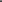 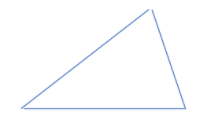 Dibuja un triángulo con las medidas de los ángulos dadas. Luego clasifica el triángulo como triángulo rectángulo, triángulo agudo o triángulo obtuso. Triángulo rectángulo
2.  		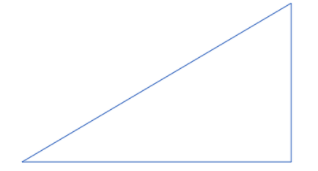 Dibuja un triángulo con las medidas de los ángulos dadas. Luego clasifica el triángulo como triángulo rectángulo, triángulo agudo o triángulo obtuso.  Ángulo obtuso
3. 106o, 25o, 49o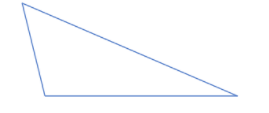 4. ¿Los ángulos de un triángulo deberían sumar hasta un máximo de __180___?5. ¿Es este un triángulo rectángulo? ¿Cómo lo sabes? Sí, porque tiene un ángulo recto.